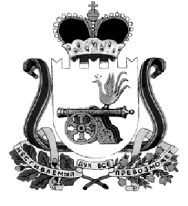 АДМИНИСТРАЦИЯ ТЮШИНСКОГО СЕЛЬСКОГО ПОСЕЛЕНИЯКАРДЫМОВСКОГО РАЙОНА СМОЛЕНСКОЙ ОБЛАСТИ П О С Т А Н О В Л Е Н И Еот 03. 04. 2015                         № 0034 О внесении изменений в постановление Администрации Тюшинского сельского поселения Кардымовского района Смоленской области от 16.03.2015 № 0024В соответствии с изменениями, внесенными в Федеральный закон от 02.05. 2006 года № 59-ФЗ «О порядке рассмотрения обращений граждан Российской Федерации» на основании Федерального закона от  24.11.2014 № 357-ФЗ «О внесении изменений в Федеральный закон «О правовом положении иностранных граждан в Российской Федерации» и отдельные законодательные акты Российской Федерации, вступившего в силу с 1 января 2015 года Администрация Тюшинского сельского поселения Кардымовского района Смоленской областип о с т а н о в л я е т: Внести в постановление Администрации Тюшинского сельского поселения Кардымовского района Смоленской области от 16.03.2015 № 0024 « Об утверждении инструкции по работе с обращениями граждан в Администрации Тюшинского сельского поселения Кардымовского района Смоленской области» следующие изменения:1.1. В инструкции по работе с обращениями граждан Администрации Тюшинского сельского поселения Кардымовского района Смоленской областив части 3 пункт 3.6 дополнить абзацем следующего содержания:«Письменное обращение, содержащее информацию о фактах возможных нарушений законодательства Российской Федерации в сфере миграции, направляется в течение пяти дней со дня регистрации в территориальных органах федерального органа исполнительной власти, осуществляющего правоприменительные функции, функции по контролю, надзору и оказанию государственных услуг в сфере миграции, и высшему должностному лицу субъекта Российской Федерации (руководителю высшего исполнительного органа государственной власти субъекта Российской Федерации) с уведомлением гражданина, направившего обращение, о переадресации его обращения, за исключением случая, указанного в части 4 статьи 11 настоящего Федерального закона».2.  Настоящее постановление разместить на официальном сайте Администрации Тюшинского сельского поселения Кардымовского района Смоленской области и обнародовать путем размещения на информационных стендах.3. Контроль исполнения настоящего постановления оставляю за собой.Глава АдминистрацииТюшинского сельского поселенияКардымовского района Смоленской области                                  Е.Е. Ласкина